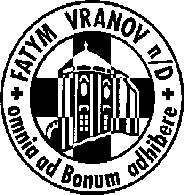 FATYM Vranov nad Dyjí, Náměstí 20, 671 03 Vranov nad Dyjí;515 296 384, email: vranov@fatym.com; www.fatym.comBankovní spojení: Česká spořitelna č.ú.:1580474329/080023. 2. Sedmá neděle v mezidobí – sbírka haléř sv. Petra7,30 Štítary – mše svatá, od 10,00 masopustní průvod7,30 Vratěnín – mše svatá 9,00 Plenkovice – mše svatá 9,15 Vranov –  mše svatá 10,15 Olbramkostel – mše svatá 11,11 Lančov –  mše svatá 11,30 Šumná – mše svatá24. 2. pondělí 7. týdne v mezidobí16,00 Vratěnín – mše svatá25. 2. úterý 7. týdne v mezidobí – sv. Valburga16,00 Uherčice – mše svatá, 14,30 ubytovna setkání nad Biblí 18,06 Štítary – mše svatá26. 2. středa POPELEČNÍ STŘEDA – den přísného postu*7,30 Olbramkostel – mše svatá 17,00 Šumná – mše svatá; 16,30 svatá půlhodinka18,00 Lančov – mše svatá 27. 2. čtvrtek po Popeleční středě17,00 Vranov -  mše svatá, po ní cca 17,40 Filmový klub promítání hraného filmu o papeži Františkovi 18,00 Šumná  - mše svatá s přípravou na 1. sv. přijímání + KC28. 2. pátek po Popeleční středě 8,00 Vranov – mše svatá16,30 Olbramkostel – mše svatá18,00 Plenkovice  - mše svatá18,06 Štítary – mše svatá s přípravou biřmovanců29. 2. sobota1. 3. První neděle postní7,30 Štítary – mše svatá7,30 Vratěnín – mše svatá 9,00 Plenkovice – mše svatá 9,15 Vranov –  mše svatá 10,15 Olbramkostel – mše svatá 11,11 Lančov –  mše svatá Heslo: Zbytečně se nestrachuje, ten kdo Bohu důvěřuje.* Popeleční středou začíná doba postní. Máme více přemýšlet o utrpení Páně, modlitbou a postem se připravovat na Velikonoce. Na Popeleční středu se odříká masa a doporučuje se jíst jen jednou denně do sytosti. Během postní doby je dobré se vyvarovat zábav.  6. 3.  Šumná 19,00 mše svatá pro mládež 12. – 15. 03. Prosiměřice DOET - duchovní cvičení pro maminky marianek a soluňáků - vede P. Marek Dunda, téma: Stopy